附件2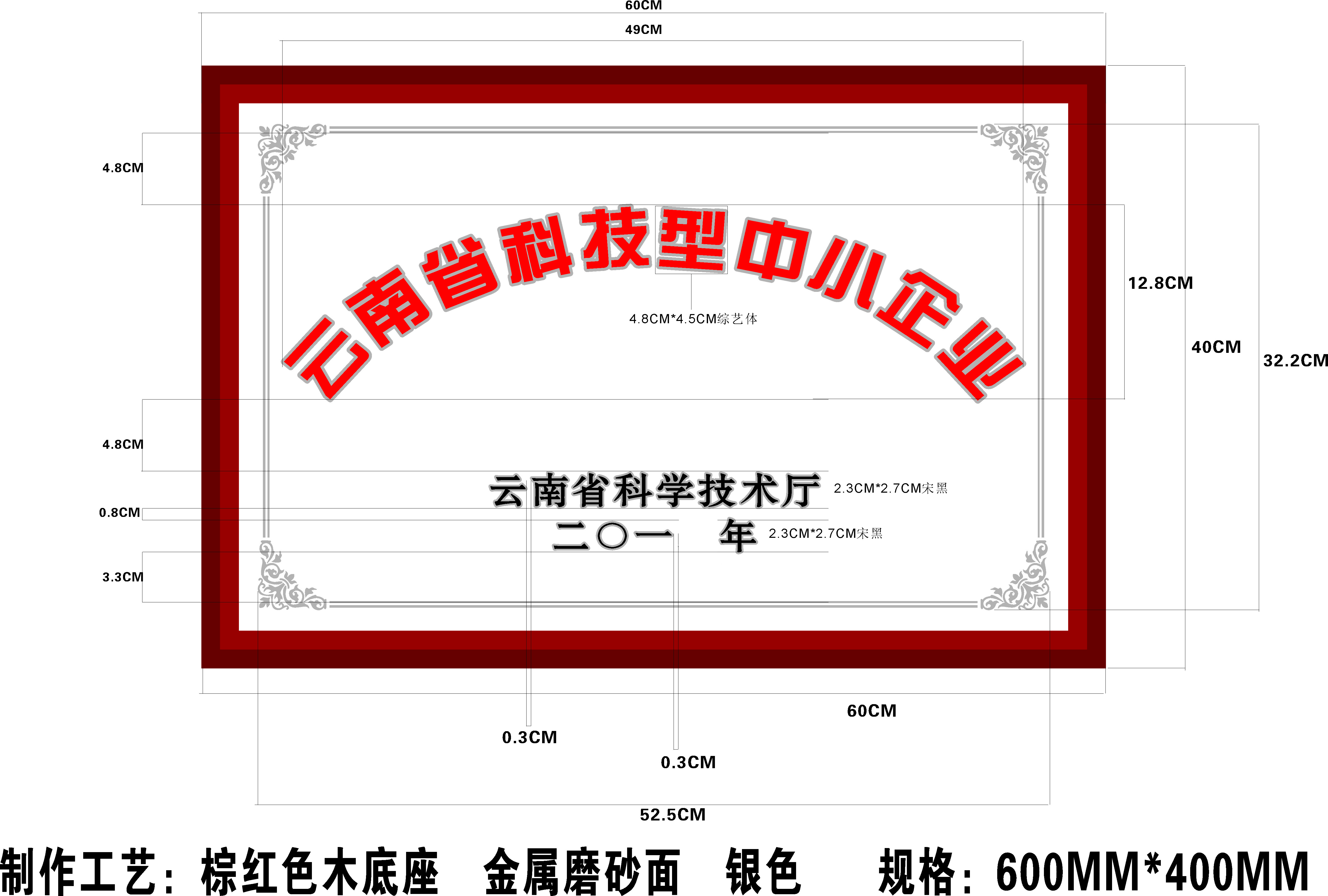 附件3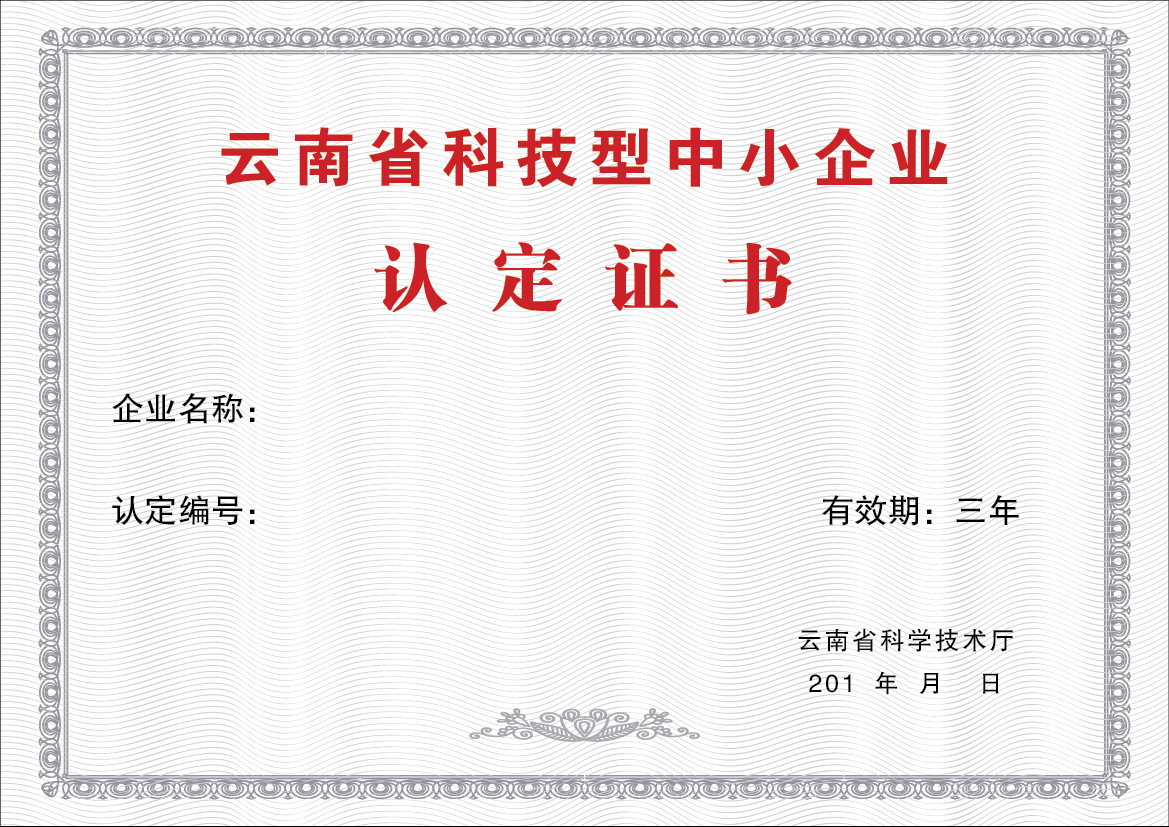 